September 9, 2016Via Electronic EmailNOTICE TO FINALISTSRequest for Qualifications and Proposals“Atlantic Promenade South Hardscape/Landscape Phase I CM at Risk”Bid-Contract No. 0433-16 / Project No. C0346-2016    TO:  Astra / Andrew Lindsey - alindsay@astragroupinc.com            MaCallan Construction / Stewart Evans - s.evans@macallanconstruction.com             Gilbane / Michael Brown - mcbrown@gilbaneco.com FROM:  Donna Vongsouvan, Contracting Officer	  c/o of Gerald Shumake, Construction Manager      RE:  Bid-Contract No. 0433-16              Atlantic Promenade South Hardscape/Landscape Phase IYour firm has been shortlisted and selected to move forward with the selection process, on to Step II (RFP).  Ensure to attend the MANDATORY site visit scheduled for Wednesday, January 20, 2016 at 10:00AM.  Meet at the statue of Einstein.Interviews will be held on Wednesday, February 10, 2016 as listed below:	                            Astra:  9:00AM	MaCallan Construction:  10:00AM		                        Gilbane:  11:00AM	Location:  Facilities Administration Building (Design & Construction)		     955 Fowler Street, NW    	                 Atlanta, GA 30332-0410		     2nd Floor, D&C SunroomEnd of Notice to FinalistsDonna Vongsouvan, Contracting Officer – donna.vongsouvan@facilities.gatech.edu Gerald Shumake, Project Manager – gerald.shumake@facilities.gatech.edu 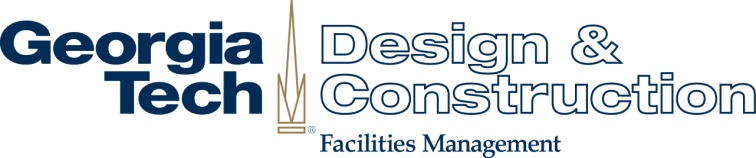 955 Fowler St., NWAtlanta, Georgia 30332-0410